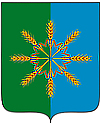                           Администрация  Новозыбковского районаР А С П О Р Я Ж Е Н И Еот «   20  » января      2015г.                                                                      № 5-рг. НовозыбковОб утверждении состава трехсторонней комиссиипо регулированию социально- трудовых отношений  в Новозыбковском районе 1. В связи с  кадровыми изменениями  и в целях контроля за состоянием охраны труда на предприятиях района  создать  трехстороннюю комиссию в составе:от администрации района:от работодателей:           от профсоюза:2. Распоряжение  администрации района от 20 января 2015г  № 5-р  «Об изменении состава трехсторонней комиссии по регулированию социально-трудовых отношений в районе» считать утратившим силу.Глава администрации района						В.А.ШинкоренкоТ.И.Зиновьева5-69-27.Шинкоренко В.А.Пушная Ю.ВЛузик З.АЗиновьева Т.И-----Координатор, председатель комиссии - глава администрации района:Заместитель председателя комиссии -  заместитель главы администрации района;начальник отдела экономики;ведущий инспектор по охране труда, секретарь комиссии;Терешонок С.В.Миненко В.АКонохов В.М.Мотина Г.М.----директор хлебопекарни Новозыбковское РАЙПО;директор ОХ «Волна революции» руководитель СХПК колхоз «им. Ленина»исполнительный директор ООО «Лайт»Силенок Н.А.Сырцова А.Н.Косова Е.В.---председатель РК профсоюза работников АПК председатель профсоюзного комитета  районного отдела культурыпредседатель райкома профсоюза РОО